The Indio church of Christ invites you come join us for our 2016 Fall Gospel Meeting:“Bring Christ Your Broken Life”Sunday, October 9th:			   9:45 am     The Older Brother Syndrome			 10:45 am     Mending a Broken Life			   6:00 pm	  The Doubt of JohnMonday, October 10th:			   7:00 pm     Captive to False PhilosophyTuesday, October 11th:			   7:00 pm     Living with UncertaintyWednesday, October 12th:			   7:00 pm     I Desire Mercy not Sacrifice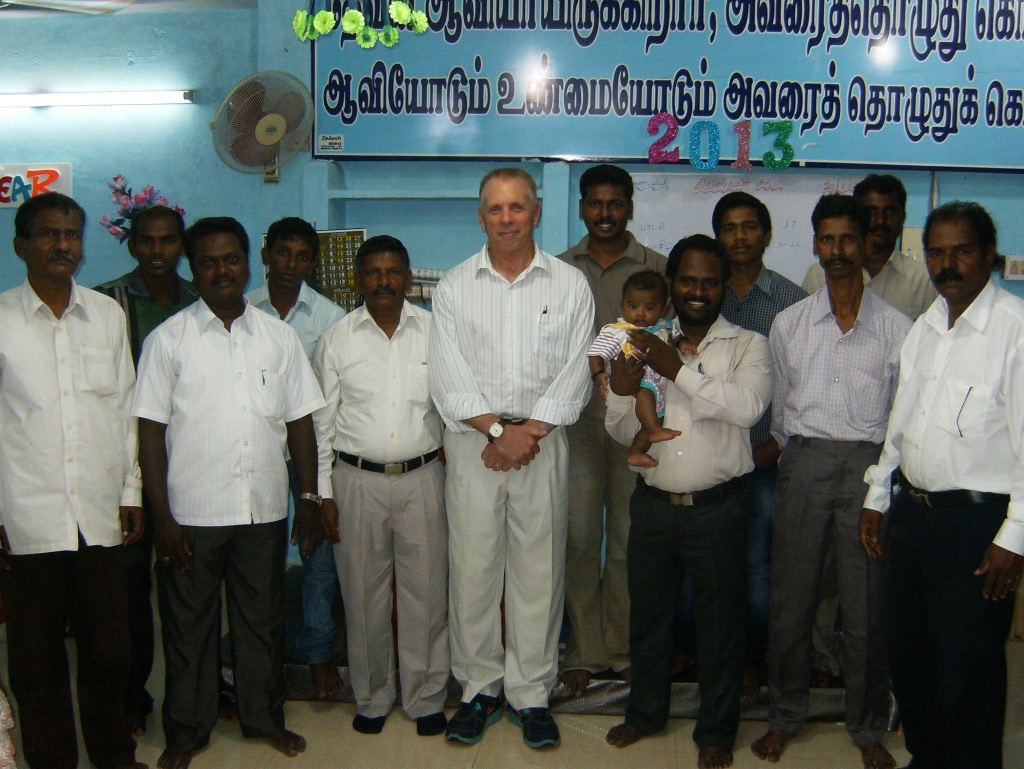                                           Lessons presented by:                                       David Barnes                                                of Miller Avenue                                                  church of ChristOur desire is to serve God as His divine Word instructs.  We use the Bible as the standard and complete guide for our lives. (2 Tim. 3:16-17) God, in His Word, tells us the best way to live. (Jude 3)Please join us for one or all of these great lessons on how we can have a better life.Indio church of Christ81-377 Avenue 46Indio, CA  92201(760) 342-1859